Gjuhë shqipe 5 Lexim i tekstit:”Si e gjete folenë moj dallëndyshe” f.114Lexim i tekstit disa herë .Punim i teknikës ,,Ylli,, në fletore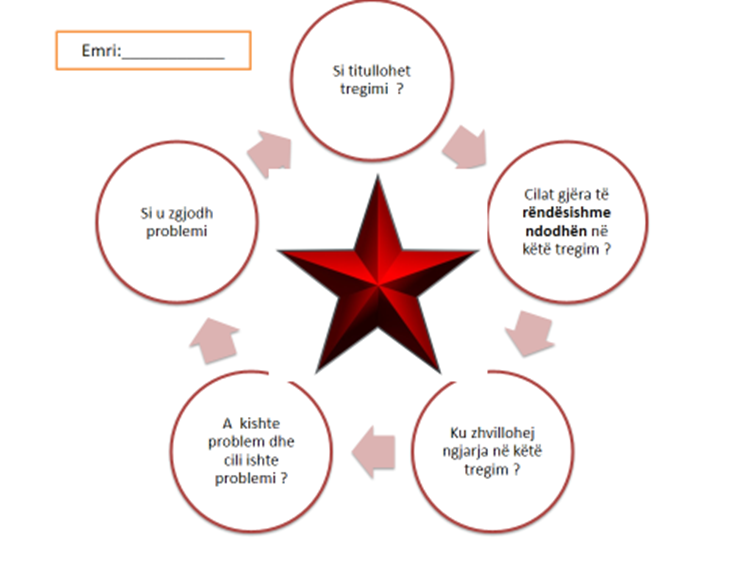 